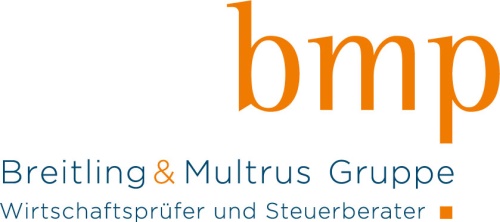 Checkliste Einkommensteuer-UnterlagenErbetene Unterlagen bzw. offene Fragen              Bemerkungen bzw. AntwortHaben sich Ihre persönlichen Verhältnisse gegenüber den Angaben auf S. 1 der ESt- Erklärung des Vorjahres verändert? Falls ja, welche?Haben Sie/Ihr Ehegatte  Einkünfte ausLand-Forstwirtschaft?Gewerbebetrieb/Beteiligungen?selbständiger Arbeit?nichtselbständiger Arbeit?Kapitalvermögen?Vermietung und Verpachtung?(s. separater Fragebogen, zu finden oberhalb diesen Dokuments)Leibrenten?Bitte Jahr des Rentenbeginns angeben                                   Fügen Sie Ihre Lohnsteuerbescheinigung sowie die Ihres  Ehegatten bei.                   Anbei.......LSt-BescheinigungenBitte machen Sie Angaben zu den Ihnen entstandenen Werbungskosten:Fahrten Wohnung-ArbeitsstätteAufwendungen für ArbeitsmittelReisekostendoppelte HaushaltsführungsonstigesBitte übersenden Sie uns die RentenbescheideAnbei ……. RentenbescheideGab es Darlehen mit Verwandten/ Angehörigen?Bitte ggf. Vertrag übersendenAnbei …… VerträgeKapitaleinkünfteBetrugen Ihre Einnahmen aus Kapitalvermögen mehr als € 801,00 (€ 1.602,00 bei Ehegatten)?Wenn ja, übersenden Sie uns bitte die Steuerbescheinigungen aller Banken und teilen Sie uns bitte die Zinseinkünfte aus privaten Darlehen oder Steuererstattungen mit.Betrugen Ihre Einnahmen aus Kapitalvermögen weniger  als € 801,00 (€ 1.602,00 bei Ehegatten) aber wurde ein Steuerabzug vorgenommen, übersenden Sie uns bitte ebenfalls die Steuerbescheinigungen aller Banken. (Auch die ohne Steuerabzug)Sollten Sie Anteile an Investmentfonds halten, möchten wir Sie um Rücksprache bitten, da durch das neue Investmentsteuergesetz ab 2018 ggf. zusätzliche Unterlagen und Informationen benötigt werden, wie Erträgnisaufstellung, Depotauszug und Abrechnungen. ja    neinAnbei ……. Steuerbescheinigungen ja    neinBitte machen Sie Angaben zu Ihren Kindern: 	(ggf. Rückseite verwenden)Name/Wohnort	Geb.-datum	Schule/1./2. Ausbildung		Kindergeld_____________	__________	____________________		_______€_____________	__________	____________________		_______€_____________	__________	____________________		_______€Bitte machen Sie Angaben zu Ihren Kindern: 	(ggf. Rückseite verwenden)Name/Wohnort	Geb.-datum	Schule/1./2. Ausbildung		Kindergeld_____________	__________	____________________		_______€_____________	__________	____________________		_______€_____________	__________	____________________		_______€Sind Ihnen Aufwendungen für die Betreuung Ihrer Kinder entstanden?(Ohne Verpflegung, Nachhilfe etc.)Haben Sie Versicherungsbeiträge für Ihre Kinder übernommen? Bitte Aufstellung beifügen.Senden Sie uns alle Belege über Geldspenden und  Beiträge an wissenschaftliche, mildtätige, kirchliche gemeinnützige Institutionen und politische Parteien.Anbei ...... BelegeUnterstützen oder pflegen Sie Angehörige, für die niemand Kindergeld erhält?Falls ja, auf der Rückseite Name, Anschrift, Verwandtschaftsverhältnis, Unterstützungsleistung, eigene Einkünfte und Unterstützung Dritter angeben.         Bezahlen Sie eine Rente oder dauernde Last?Bitte Vertrag senden, sofern noch nicht geschehen.Anbei …… VerträgeSind Ihnen Ausbildungs- oder Fortbildungskosten entstanden? Bitte Aufstellung beifügen.Hatten Sie außergewöhnliche Belastungen? Z. B.KrankheitskostenBehinderungScheidungs-/AnwaltskostenHatten Sie Aufwendungen für  Handwerkerleistungen oder haushaltsnahe Dienstleistungen im privaten Haushalt?Bitte alle Rechnungen und Zahlungsnachweise beifügen.Anbei …… BelegeBitte übersenden Sie uns Ihre Versicherungs-aufwendungen, insbesonderePrivate RentenversicherungsbeiträgeBescheinigung Ihrer Krankenkasse über die Basis-beiträge zur Kranken- und Pflegeversicherung.Sonstige VersicherungsbeiträgeBitte übersenden Sie uns alle Unterlagen zu Ihrer staatlich geförderten Altersversorgung.Sofern Sie im vergangenen Jahr Grundstücke gekauft oder verkauft haben, bitten wir um Übersendung des Kaufvertrags sowie der weiteren damit in Zusammenhang stehenden Unterlagen.